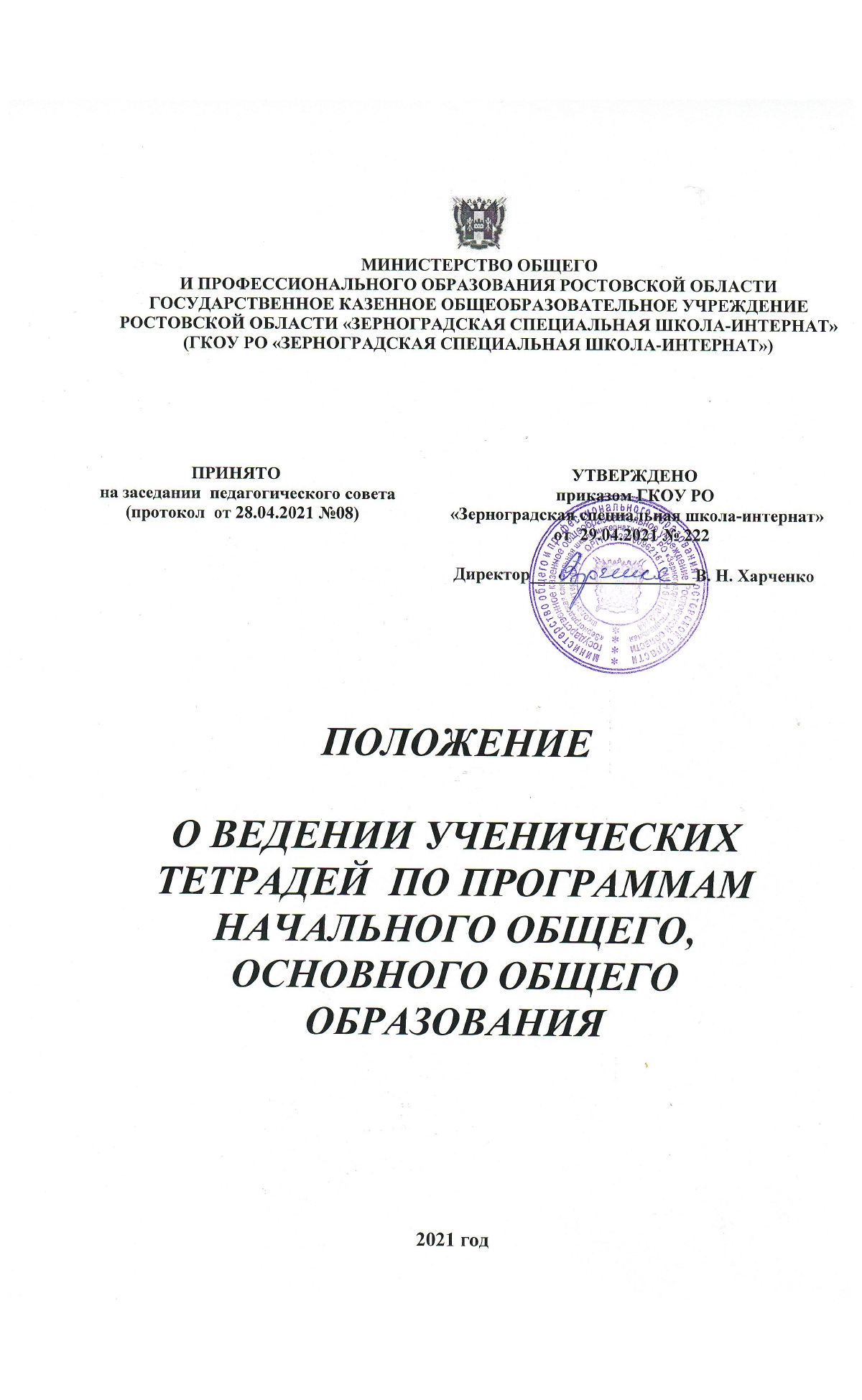 1. Общие положения1.1. Настоящее Положение  Государственного казенного общеобразовательного учреждения Ростовской области «Зерноградская специальная школа-интернат» (далее по тексту - Образовательное учреждение) разработано в соответствии с: - Федеральным законом от 29 декабря 2012 года  № 273-ФЗ «Об образовании в Российской Федерации»;- Постановление Главного государственного санитарного врача Российской Федерации от 28.09.2020 № 28 "Об утверждении санитарных правил СП 2.4. 3648-20 «Санитарно-эпидемиологические требования к организациям воспитания и обучения, отдыха и оздоровления детей и молодежи» ; - Приказа Министерства образования и науки Российской Федерации от 06.10.2009 № 373 (ред. от 31.12.2015г.) «Об утверждении и введении в действие федерального государственного образовательного стандарта начального общего образования»; - Приказа Министерства образования и науки Российской Федерации от 17.12.2010 № 1897 (ред. от 31.12.2015г.) «Об утверждении и введении в действие федерального государственного образовательного стандарта основного общего образования»; - Приказа Министерства труда и социальной защиты Российской Федерации от 18.10.2013 № 544н (с изм. от 25.12.2014г. № 1115н от 05.08.2016г. № 422н) «Профессиональный стандарт Педагог (педагогическая деятельность в дошкольном, начальном, основном, среднем общем образовании) (воспитатель, учитель)»       - Уставом  Образовательного учреждения.2. Количество и название ученических тетрадейДля всех видов обучающих работ, а также текущих контрольных письменных работ ученики должны иметь следующее количество тетрадей:II уровень обучения  (1-4 классы)III уровень обучения (5-10 классы)3. Требования к оформлению и ведению тетрадей3.1. Учащиеся пользуются стандартными тетрадями, состоящими из 12-18 листов. Общие тетради могут быть использованы  в 7-10-х классах на уроках по учебным дисциплинам, при изучении которых необходимо выполнение больших по объему работ. 3.2. Тетрадь по предмету должна иметь аккуратный внешний вид. На обложке  тетради делается соответствующая запись.3.3. При выполнении работ учащимся не разрешается писать на полях. Обязательным является соблюдение правила «красной» строки в тетрадях по всем предметам.3.4. Дата выполнения работы записывается в строку арабскими цифрами и названием месяца в тетрадях по математике в 1 - 6-м классах, прописью – в тетрадях по русскому языку в 1 - 9-м классах, цифрами на полях или строке по остальным предметам.3.5. Размер полей в тетрадях устанавливается учителем, исходя из специфики письменных работ по учебному предмету.3.6. На каждом уроке в тетрадях следует записывать  тему урока, на уроках  русского языка, математики, алгебры и геометрии - указывать вид выполняемой работы (классная, домашняя, самостоятельная, диктант, изложение, сочинение и т.д.). а также номер упражнения, задачи, вопроса. Текст каждой новой работы начинается с «красной» строки на той же странице тетради, на которой написаны дата и наименование работы.3.7.	Контрольные работы по русскому языку и математике выполняются специальных тетрадях, предназначенных для этого вида работ.3.8.	Учащиеся ведут записи в тетрадях синей или фиолетовой пастой;  запрещается писать в тетрадях красной пастой. Ошибки исправляются ручкой.3.9. Знаки деления, умножения, дробной черты, итога при сложении или умножении записываются ручкой.4.	Число контрольных работ в год по классам4.1.Количество контрольных работ по предмету устанавливается в соответствии с  тематическим планированием рабочей программы по предмету.4.2. Не допускается выполнение двух контрольных работ в день одним классом или одним учащимся.5. Порядок проверки письменных работ учащихся:5.1. Устанавливается следующий порядок проверки письменных работ учащихся:5.2.  Тетради учащихся, в которых выполняются учащие классные и домашние работы, проверяются  по русскому языку, математике и иностранным языкам в 1-4 классах  после каждого урока у всех учеников.5.3. Изложения и сочинения по русскому языку, а также все виды контрольных работ по предметам проверяются у всех учащихся.5.4. Контрольные диктанты и контрольные работы по математике в 1-4 классах проверяются и возвращаются учащимся к следующему уроку;изложения и сочинения в начальных классах проверяются и возвращаются учащимся  не позже чем через 2 дня. 5.5. В проверяемых работах по русскому языку и математике в 1-4-х классах учитель исправляет все допущенные ошибки и выносит на поля, руководствуясь следующим правилом:а) зачеркивая орфографическую ошибку, цифру, математический знак, надписывает вверху нужную букву или верный результат математических действий;б) пунктуационный ненужный знак зачеркивается, необходимый пишется красной пастой;в) при проверке тетрадей по русскому языку учитель обозначает ошибку определенным знаком: I - орфографическая ошибка, V- пунктуационная (для удобства подсчета ошибок и классификации).
В ходе проверки учителем прописанных учащимися букв необходимо исправлять неправильно прописанные буквы и выносить (как один из оптимальных вариантов корректировки) образцы их написания на поля (подчеркнуть неправильные соединения, исправить и прописать образцы данных соединений на полях и для прописывания на новой строке). Учителю также необходимо исправлять неправильные написания в классных и домашних работах. Неправильные написания необходимо индивидуально прописывать и в тетрадях для работ по математике. Обязательна система работы над ошибками в тетрадях по математике и по русскому языку.5.9. Проверка тетрадей учащихся осуществляется чернилами красного цвета.6. Рекомендации и комментарии учителя в тетради учащегося записываются каллиграфическим почерком и с соблюдением этики.6.1. В проверяемых работах по русскому языку и математике в 5-7-х классах учитель исправляет все допущенные ошибки, руководствуясь следующим правилом: а) зачеркивая орфографическую ошибку, цифру, математический знак, подписывает вверху букву или нужную цифру, знак;б)	пунктуационный ненужный знак зачеркивается, необходимый пишется красной пастой;в)	при проверке тетрадей по русскому языку учитель обозначает ошибку определенным знаком (для удобства подсчета ошибок и классификации), при проверке изложений и сочинений, кроме орфографических и пунктуационных, отмечаются фактические, логические и речевые ошибки.6.2.	При проверке тетрадей в 8-10 классах   учитель только подчеркивает допущенную ошибку и отмечает на полях количество ошибок.6.3. После проверки диктанта, изложения, сочинения указывается количество орфографических и пунктуационных ошибок.6.4. Проверенные контрольные работы (диктанты, изложения) должны быть возвращены учителем к следующему уроку по данному предмету; сочинения – через урок в 5-10 классах.6.5. Учителя истории, обществознания, географии, биологии, физики, химии, технологии проверяют тетради выборочно не реже одного раза в учебную четверть. Для проведения контрольных и лабораторных работ используются отдельные тетради.Предмет1 классы 2-4 классыПримечаниеРусский языкI - IV четвертьПрописи (в соответствии с требованиями УМК)III - IV четверть2 рабочие тетради2 рабочие тетради1 тетрадь для контрольных работ1 тетрадь № 4 (для творческих работПомимо прописей допускается со II полугодия наличие одной, двух рабочих тетрадей в 1 классеМатематикаI - IV четвертьТетради на печатной основе  (в соответствии с требованиями УМК)III - IV четверть2 рабочие тетради2 рабочие тетради1 тетрадь для контрольных работДопускается  со II полугодия  наличие одной, двух рабочих тетрадей в 1 классеЛитературное чтениеДопускается использование рабочих тетрадей на печатной основе, входящих в УМК Допускается использование рабочих тетрадей на печатной основе, входящих в УМК Допускается использование рабочих тетрадей на печатной основе, входящих в УМК Окружающий мирДопускается использование рабочих тетрадей на печатной основе, входящих в УМКДопускается использование рабочих тетрадей на печатной основе, входящих в УМКДопускается использование рабочих тетрадей на печатной основе, входящих в УМКИностранный языкВ соответствии с программными требованиямиВ соответствии с программными требованиямиВ соответствии с программными требованиямиИЗОАльбом (папка)Альбом (папка)Альбом (папка)ТехнологияВ соответствии с программными требованиямиВ соответствии с программными требованиямиВ соответствии с программными требованиямиМузыканетнетнетФизическая культуранетнетнетПредмет5 - 7 классы8-10 классыРусский языкдве рабочие тетради, одна тетрадь для контрольных работ (диктантов), одна тетрадь для творческих работ (сочинений, изложений)две рабочие тетради, одна тетрадь для контрольных работ (диктантов), одна тетрадь для творческих работ (сочинений, изложений)Литератураодна рабочая тетрадь, тетрадь для творческих работодна рабочая тетрадь, тетрадь для творческих работМатематикадве рабочие тетради и одна тетрадь для контрольных работдве рабочие тетради и одна тетрадь для контрольных работАлгебрадве рабочие тетради и одна тетрадь для контрольных работдве рабочие тетради и одна тетрадь для контрольных работГеометриядве рабочие тетради и одна тетрадь для контрольных работдве рабочие тетради и одна тетрадь для контрольных работИнформатика и ИКТодна рабочая тетрадь и одна тетрадь для контрольныходна рабочая тетрадь и одна тетрадь для контрольных работИностранный языкодна рабочая тетрадь и одна тетрадь для контрольных работодна рабочая тетрадь и одна тетрадь для контрольных работработБиология,география,физика, химияодна рабочая тетрадь, одна тетрадь для контрольных работ, одна тетрадь для лабораторных и практических работодна рабочая тетрадь, одна тетрадь для контрольных работ, одна тетрадь для лабораторных и практических работизобразительное искусствоальбом (папка) и одна тетрадь для контрольных работ-музыкаодна тетрадь для контрольных работ-технология,одна рабочая тетрадь и одна тетрадь для контрольных работодна рабочая тетрадь и одна тетрадь для контрольных работфизическая культураодна тетрадь для контрольных работодна тетрадь для контрольных работПредметы/классы1-5678-10Математика (алгебра, геометрия)Русский языкпосле каждого урокав первом полугодии – после каждого урока.во втором полугодии – два раза в неделю. Ежедневно проверяются работы у слабых учащихсядва раза в неделю.Ежедневно проверяются работы у слабых учащихсяодин раз в неделю.Ежедневно проверяются работы у слабых учащихсяИностранный языкпосле каждого урокадва раза в неделюзначимые классные и домашние работы, но не реже одного раза в неделюодин раз в две неделиОстальные предметыне реже одного раза в учебную четверть.не реже одного раза в учебную четверть.не реже одного раза в учебную четверть.не реже одного раза в учебную четверть.